Муниципальное бюджетное дошкольное образовательное учреждение«Детский сад № 22 «Росинка»Утверждено:Заведующий МБДОУ «Детский сад № 22 «Росинка»___________ Е.В. Алмаева«_____»___________2015г.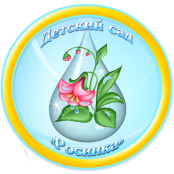 Сокровища семьи - семейные традициипроект по духовно-нравственному воспитанию и социализации  младших дошкольников, посредством взаимодействия с семьейИсполнитель:Лякишева Елена ВасильевнавоспитательМБДОУ «Детский сад №  22 «Росинка»Юрга, 2016 г.СодержаниеПаспорт инновационного проекта………………………………………...……..3Обоснование  значимости………………………………………………………...7Календарно - тематический план реализации проекта……….…………………………………….…….……………………….10Прогнозируемые результаты  деятельности………………..………….………15Перечень учебно-методических разработок……………………………...……16РЕАЛИЗАЦИЯ ПРОЕКТА:ОСНОВНЫЕ СОДЕРЖАТЕЛЬНЫЕ ЭЛЕМЕНТЫТема: «Сокровища семьи – семейные традиции»Паспорт проектаОбоснование значимостиВажнейшим условием обеспечения целостного развития личности ребенка является развитие конструктивного взаимодействия с семьей. Основная идея  совместной работы педагогов и родителей заключается в  установлении партнёрских отношений, которые позволят объединить усилия для воспитания детей. В соответствии с новым законом  «Об образовании в Российской Федерации» одной из основных задач, стоящих перед  дошкольными организациями, является «взаимодействие с семьей для обеспечения полноценного развития личности ребенка». Основным механизмом обновления содержания образования является введение федеральных государственных образовательных стандартов. Разработан  федеральный государственный образовательный стандарт дошкольного образования (ФГОС ДО), который отвечает новым социальным запросам и в котором большое внимание уделяется работе с родителями. Одним из принципов дошкольного образования является сотрудничество ДОО с семьёй, а  ФГОС ДО является основой для оказания помощи родителям (законным представителям) в воспитании детей, охране и укреплении их физического  и  психического    здоровья, в развитии индивидуальных способностей и необходимой коррекции нарушений их развития. Основная идея  взаимодействия педагогов и родителей заключается в установлении партнёрских отношений, которые позволят объединить усилия для воспитания детей, создать атмосферу общности интересов, активизировать воспитательные умения родителей.Дети должны стать активными участниками в реализации этих важнейших задач, направленных на возрождение и всемерное укрепление социального института семьи, семейных ценностей и традиций как основы основ российского общества и государства. Этот документ подтверждает актуальность темы данного проекта. Наблюдая за малышами нашей группы, я заметила, что детям необходимо ласковое прикосновение взрослых, т.е. они, нуждаются в эмоциональном и тактильном контакте. Порой воспитанники откладывают игру, чтобы подойти, прижаться к воспитателю. Родители, забирая своих детей, постоянно торопят их, спешат. Возникает некоторая напряженность, которая перерастает в капризы детей и раздражённость взрослых.   Анкетирование показало, что в нашей группе много молодых семей, не имеющих своих традиций. Они считают это лишним, не актуальным. В результате дети недополучают эмоционального контакта, понимания в семье. Возникает противоречие: с одной стороны признанное психологами значение семейных традиций в воспитании детей, а с другой стороны, в наше время многие семьи и родственники утратили между собой связь, отсутствуют семейные традиции, следовательно, современные родители не видят важности влияния семейных традиций на развитие ребенка. Данное противоречие позволяет сформулировать гипотезу исследования: если будут созданы необходимые условия для ознакомления малышей с семейными традициями, на основе взаимодействия детей и родителей, то это не только объединит семью, но и окажет позитивное влияние на развитие духовно – нравственных качеств детей младшего дошкольного возраста. Цель проекта: приобщение младших дошкольников к народным и семейным традициям на основе взаимодействия детского сада и родителей. Задачи:  Сформировать у детей и родителей интерес к своей семье, её традициям.  Познакомить детей и родителей с народными традициями в соответствии с возрастными особенностями (на основе сюжетно-ролевых игр и совместных праздников).  Развивать творческое воображение.  Развивать связную речь и обогащать словарь терминами родственных отношений.  Развивать общую и мелкую моторику у детей.  Воспитывать уважение к членам семьи.   Создать условия для взаимодействия родителей со специалистами детского сада.  Создать условия для обобщения семейного опыта по воспитанию детей. Объект: семейное воспитание детей младшего дошкольного возраста.	Предмет исследования: семейные традиции как средство воспитания нравственных качеств у детей младшего дошкольного возраста. Реализация данного педагогического проекта строится с учетом следующих принципов: – учет возрастных и индивидуальных особенностей детей младшего дошкольного возраста; – единство воспитательных, развивающих и обучающих целей и задач процесса образования детей дошкольного возраста; – решение поставленных задач в совместной деятельности взрослого и детей и самостоятельной деятельности детей не только в рамках непрерывной образовательной деятельности, но и при проведении режимных моментов в соответствии со спецификой дошкольного образования; – построение воспитательно – образовательного процесса на адекватных возрасту формах работы с детьми; – интеграции образовательных областей; - овладение культурой, т.е. принятие ребёнком обобщённых, целостных представлений о мире, о месте в нём человека.  Главным критерием эффективности данного проекта будет активность родителей во всех мероприятиях, проводимых в рамках данного проекта, а также дети приобретут  знания о традициях своей семьи, познакомятся с народными традициями.   План поэтапной реализацииПроект  рассчитан на 1 год  (с марта 2015по март 2016г.):1 этап – подготовительный (март  – апрель 2015 г.)2 этап – основной (май 2015 – февраль2016 гг.) этап – заключительный (март 2016 г.)I.ПодготовительныйЗадачи этапа:- создать необходимые условия для реализации данного проекта;- составить план проведения мероприятий; - выявить знания родителей, детей о семейных традициях.1. Анкетирование родителей, педагогов по теме: «Семейные традиции»2. Беседы с детьми о семье, родственниках, семейных праздниках.3.Мониторинг, анализ.II.Основной практическийЗадачи этапа: -  изготовление поделок совместно с  детьми;- создание накопительных папок, отзывов родителей, стендовой информации, информации на сайте МБДОУ «Детский сад №22 «Росинка»;- создание мини – музея семейных традиций;III.  Заключительный.Задача проекта: - систематизировать и представить на итоговом педагогическом совете опыт работы по использованию инновационных технологий. Календарно - тематический план реализации  проектаПрогнозируемые результаты  деятельностиЯ предполагаю, что в ходе реализации данного проекта все его участники – дети, родители – приобретут определенные знания. В результате работы по проекту у детей появятся копилка знаний семейных традиций, мини-альбом «Это – я», «Герб семьи», «Генеалогическое древо», «Семейные альбомы с фотографиями семейных праздников», видеоархив «Сокровища семьи». Проведенная работа будет способствовать укреплению детско-родительских отношений, возрождению традиций семейного воспитания, а следовательно – воспитанию у младших дошкольников духовно-нравственных качеств, любви к своей семье.  Я думаю, что при реализации данного проекта родители станут непосредственными творцами интересной жизни детей и дома, и в детском саду. Интерес и доверие друг к другу позволит родителям узнать о культурных традициях других семей, поделиться опытом воспитания, появится желание перенять традиции, создать новые.  Польза и удовольствие, полученное всеми участниками проекта, вызовут искреннее желание продолжить сотрудничество в новых проектах.  Проведение совместной работы поможет развить искреннюю заинтересованность родителей, поднять авторитет семьи, сплотить детей, родителей, педагогов. В перспективе предполагаю продолжить работу в данном направлении с расширением форм взаимодействия с семьей. Выдающийся историк Ключевский писал: «…трудно предвидеть, каков будет человек через тысячу лет, но отнимите у него современного человека, этот медленно и трудно нажитый скарб обычаев и традиций – он растеряется, утратив все свое житейское умение, не будет знать, как обойтись с ближним, и будет принужден все начинать сызнова».   Перечень учебно-методических разработокАверина Н.Г. О духовно-нравственном воспитании младших школьников / Н.Г. Аверина // Нач. школа. – 2005 - №11 – С. 68-71Алмаева Е.В. Интеллектуальное развитие дошкольников через формирование мелкой моторики рук на основе русского народного фольклора /Е.В. Алмаева// Создание интегрированного образовательного пространства для развития детской одаренности: детский сад – школа – университет: Материалы Всероссийской научно-практической конференции: Часть IV:  Педагогика одаренности: Региональный опыт реализации / Под ред. И.Н. Тоболкиной, Т.Б. Черепановой. 25-26 марта 2010г., г. Томск. – Томск: Томский ЦНТИ, 2010. – 151 с.Антипина Г.А. Новые формы работы с родителями в современном ДОУ//Воспитатель ДОУ. – 2011. – №12. – С. 88-94Бабаян А.В. О нравственности и нравственном воспитании / А.В. Бабаян // Педагогика – 2005 - №2 – С. 67-68  Ветохина А.Я., Дмитренко З.С., Жигналь Е.Н., Краснощекова Г.В., Подопригора С.П., Полынова В.К., Савельева О.В. Нравственно- патриотическое воспитание детей дошкольного возраста. Планирование и конспекты занятий. Методическое пособие для педагогов. – СПб.: ООО ИЗДАТЕЛЬСТВО «ДЕТСТВО-ПРЕСС», 2010. – 192 сВыготский Л.С. Воображение и творчество в детском возрасте. – М.: Педагогика, 1991Давыдова О.И. Работа с родителями в детском саду. – М.: "Сфера", 2010. – 144 с.Евдокимова Е.С. Педагогическая поддержка семьи в воспитании дошкольника. – М.: ТЦ Сфера, 2008.- 96сЖарковская Т.Г. Возможные пути организации духовно-нравственного образования в современных условиях / Т.Г. Жарковская // Стандарты и мониторинг в образовании – 2003 - №3 – С. 9-12   Зверева О.Л. Современные формы взаимодействия ДОУ и семьи / О.Л.Зверева // Воспитатель ДОУ. – 2009. – № 4. – С.74-83 Коломийченко Л. В., Воронова О. А. Семейные ценности в воспитании детей 3 – 7 лет. – М. : ТЦ Сфера, 2013 Козлова А.В. Работа ДОУ с семьей: Диагностика, планирование, конспекты лекций, консультации, мониторинг. – М.: ТЦ "Сфера", 2010. – 112 с. Краснощекова Н.В., Сюжетно-ролевые игры для детей дошкольного возраста. Изд. 2-е. – Ростов н/Д.: Феникс, 2007. – 251с. – (Школа развития) Меренков А.В. Родители и педагоги: растим ребенка вместе / А.В.Меренков. – М.: "Дома учителя", 2009. – 143 с. Метенова Н.М.Родителям о детях. Методические рекомендации. - Ярославль, ООО "ИПК "Индиго", 2010. - 64 с. Оберемок С.М. Метод проектов в дошкольном образовании: Учебно-методическое пособие. – Новосибирск: НИПКиПРО, 2007. – 48 с. Оберемок С.М. Проектирование в образовании. Комплексный проект модернизации образования Новосибирской области: Учебно-методическое пособие. – Новосибирск: НИПКиПРО, 2009. – 45 с. Ожегов С.И. , Шведова Н.Ю. Толковый словарь русского языка,   М: Просвещение,  1995.- 478с.   Тема проектаСокровища семьи – семейные традицииРуководитель и разработчик проектаЛякишева Елена Васильевна – воспитательМБДОУ «Детский сад №22 «Росинка»Исполнители проектаВоспитатель, специалисты ДОУ, родители, дети младшей группы МБДОУ «Детский сад № 22 «Росинка»База реализации проектаМБДОУ «Детский сад № 22 «Росинка»Нормативно – правовые документыФедеральный закон № 273 «Об образовании в Российской Федерации» от  29 декабря 2012гКонституция РФПриказ Министерства образования и науки РФ  от 17 октября 2013г. № 1155 «Федеральные государственные образовательные стандарты»Санитарно-эпидемиологические правила и нормативы СанПиН 2.4.1. 3049-13 «Санитарно-эпидемиологические требования к устройству, содержанию и организации режима работы дошкольных образовательных организаций», от 15.05..2013 № 26Приоритетный национальный проект «Образование»Устав МБДОУ «Детский сад № 22 «Росинка»типПедагогический, долгосрочныйИнтеграция  образовательных  областей «Познавательное развитие»  «Социально-коммуникативное развитие» «Физическое развитие» «Художественно-эстетическое развитие» «Речевое развитие»Направление  деятельностиКоммуникативно-познавательная, трудовая, игровая и творческая деятельностьЦельПриобщение младших дошкольников к  народным и семейным традициям на основе взаимодействия детского сада и родителейСодержание этапов проектной деятельностиПодготовительный этапЗадачи этапа:- создать необходимые условия для реализации данного проекта;- составить план проведения мероприятий; - выявить знания родителей, детей о семейных традициях.1. Анкетирование родителей, педагогов по теме: «Семейные традиции»2. Беседы с детьми о семье, родственниках, семейных праздниках.3.Мониторинг, анализ.Содержание этапов проектной деятельностиII.Основной этапЗадача этапа: - познакомить детей, родителей с семейными традициями через разные формы работы художественно – эстетической направленности.Содержание этапов проектной деятельностиIII. Заключительный этап.Задача проекта: - систематизировать и представить на итоговом педагогическом совете опыт работы по использованию инновационных технологий.Сроки проведенияМарт 2015 – март 2016Возраст детей 3 – 4 года  Ожидаемые результатыДети: «Подарки для мам  ко  Дню Матери »- продолжать учить делать подарки близкому человеку;«Пасхальные яйца»- воспитывать самостоятельность, терпение, усидчивость, аккуратность, уважение к традициям русского народа;«Подарки для близких людей, к новому году «Символ года 2016 »- продолжать учить делать подарки близкому человеку;«Подарки для пап и дедушек ко Дню защитника Отечества»- продолжать через подарки, созданными своими руками способствовать сближению  членов семьи.Запомнят имена дедушек, бабушек, профессии своих родителей; Познакомятся с народными играми,  колыбельными песнями; Научатся составлять простой рассказ о членах своей семьи (3-4 предложения); Приобретут экскурсионный опыт (на основе музея семейных коллекций (рассказы из 3-4 предложений);Научатся проявлять уважение к своим родителям, членам семьи, людям труда.  Ожидаемые результатыРодители: Видеоархив семейных праздников и традиций «Сокровища семьи»- собрать изученную информацию о своей семье и ее традициях;Папка-передвижка«Пословицы и поговорки о маме»;- познакомить детей с мамой, как частицей рода, в которой сливаются мысли, традиции и культура русского народа;Мини-альбом: «Это – я!»-  принятие,  усвоение дошкольником безусловного позитивного отношения к себе со стороны значимых людей; – собственное восприятие и оценка глубоко сущностных, очень личных сторон самого себя;Альбом «Герб моей семьи»- воспитывать гордость к своему роду, своей фамилии через изучение истории семьи;Видео «Колыбельная для моего малыша»- формирования у ребенка чувства защищенности, уверенности, да и просто: семейные традиции и обычаи — это тепло, это ценности, это вечно;Поделки «Шляпочка для моей лапочки»- развивать творческие способности у детей и взрослых, эстетический вкус, интерес  к совместной деятельности;Новогоднее оформление группы «Подарки деда Мороза»- обогатить отношения между родителями и детьми опытом диалогического, эмоционально-насыщенного  общения;Выставка «Военная техника»- помочь установить связь между поколениями;Выставка «Мамина кукла»укрепление взаимодействия ДОУ и семьи средствами музейной педагогики через формирование у детей интереса к истории и культуре традиционной народной тряпичной куклы;Генеалогическое древоАльбом «Древо моей семьи»-приобретут знания  точного значения слов «род», «семья», «древо жизни».Приобретут знания о семейных и народных традициях, праздниках;Укрепят межсемейные и внутрисемейные связи; Будут гордиться своими семейными достижениями;Будут внимательно относиться к своим предкам, к событиям в доме;Научатся хранить и чтить свои семейные традиции, организовывать семейные праздники; Будут знать историю своих реликвий, соберут копилку.Практический выход1. Конспекты непрерывной  образовательной  деятельности;2. Сценарии праздников;3. Сообщения,  консультации, буклеты;4. Презентация;5.Создание в семьях новых традиций  духовно-нравственного направления.Материально- техническая база.К созданию проекта был привлечены внебюджетные средства.Совместная деятельность с детьми (в непрерывной  образовательной деятельности  и режимных моментах)Взаимодействие с семьёйсрокиответственныеБеседы с детьми о семье, родственниках, семейных праздниках.Занятие НОД: «Русская игрушка – матрешка» - пробудить интерес к разнообразию русских традиций и промыслов народных игрушек через знакомство детей с матрёшкой.Анкетирование родителей, педагогов по теме: «Семейные традиции».Консультация: «Зачем нужны семейные традиции и праздники».Изготовление папки – передвижки «Пословицы и поговорки о маме» - познакомить детей с мамой, как частицей рода, в которой сливаются мысли, традиции и культура русского народа.Консультация: «Масленица», «Пост»- продолжать знакомить с народными традициями. МартВоспитатель, родителиБеседа с детьми:«Моя семья» - формировать интерес у детей быть активными участниками семейных традиций.  «Изготовление пасхальных яиц» - воспитывать самостоятельность, терпение, усидчивость, аккуратность, уважение к традициям русского народа.Изготовление мини-альбома: «Это – я!»- принятие,  усвоение дошкольником безусловного позитивного отношения к себе со стороны значимых людей; – собственное восприятие и оценка глубоко сущностных, очень личных сторон самого себя. Консультация: «Пасха»- воспитывать патриотические чувства к православным традициям русского народа, к народному творчеству.АпрельВоспитатель, родители, музыкальный руководительРазвлечение: «В гостях у бабушки» -  познакомить с бабушками как хранительницами семейных традиций.Творческий семейный конкурс: «Герб моей семьи»- воспитывать гордость к своему роду, своей фамилии через изучение истории семьи.МайВоспитатель, родители«Празднование дня рождения каждого ребенка» - закрепить понятие «традиция», научить общаться со сверстниками.Консультация: «День рождения – только раз в году»- сблизить  всех членов семьи (свои собственные, неповторимые традиции укрепят отношения всего семейства друг с другом).сентябрьВоспитатель, родителиЕжедневное чтение«Вечерние сказки» - создать атмосферу духовного соединения, развивать фантазию, воображение.Консультация: «Сказки, рассказанные на ночь» - донести до родителей, что формирование семейных ценностей и традиций играет важную роль в воспитании ребёнка.  Создание видео «Колыбельная для моего малыша» - формирования у ребенка чувства защищенности, уверенности, да и просто: семейные традиции и обычаи — это тепло, это ценности, это вечно.ОктябрьВоспитатель, родители«Изготовление подарков для мам  ко  Дню Матери »  -продолжать учить делать подарки близкому человеку.Консультация:«День матери в России»- воспитывать любовь и уважение к матери, её труду, умение ценить её заботу о близких людях.Мастер – класс родителей: «Шляпочка для моей лапочки»- развивать творческие способности у детей и взрослых, эстетический вкус, интерес  к совместной деятельности;Праздник: «День матери»- формировать у детей чувства уважения к маме.Родительское собрание:«Роль семьи в воспитании детей».Вечер сюжетно – ролевой  игры «Поиграй со мною,  мама» - расширить знания и навыки родителей в игровом общении с детьми дошкольного возраста.НоябрьВоспитатель, родители, музыкальный руководитель«Изготовление подарков для близких людей, к новому году «Символ года 2016 »- продолжать учить делать подарки близкому человеку.Участие родителей в новогоднем оформлении группы- обогатить отношения между родителями и детьми опытом диалогического, эмоционально-насыщенного  общения.Консультация:«Как удивить детей новогодними подарками?»- продолжать создавать благоприятные условия для гармонизации внутрисемейных отношений через совместную деятельностьдекабрьВоспитатель, родителиФотовыставка  «Мы встречаем Новый год» - познакомить детей традициями других семей.Развлечение: «Колядки»- познакомить детей с праздником Рождества и с семейными традициями его празднования.Консультация: «Крещение. Традиции и обряды»- познакомить с традициями празднования Рождества на Руси.январьВоспитатель, родители«Изготовление подарков для пап и дедушек ко Дню защитника Отечества» - продолжать через подарки, созданными своими руками способствовать сближению  членов семьи.Веселые старты «Мы –  спортивная семья»- показать значимость личностного развития дошкольников через общение с взрослыми.Выставка «Военная техника»- помочь установить связь между поколениями.ФевральВоспитатель, родители«Изготовление подарков для мам и  бабушек ко дню восьмого марта» - продолжать учить делать подарки своим родным и близким с любовью.Выставка «Мамина кукла»  - укрепление взаимодействия ДОУ и семьи средствами музейной педагогики через формирование у детей интереса к истории и культуре традиционной народной тряпичной куклы.Изготовление каждой семьей генеалогического древа – создание генеалогического древа семей, способствовать развитию творческих способностей в процессе совместной деятельности.Выставка «Древо моей семьи» - изучение  точного значения слов «род», «семья», «древо жизни».Создание видеоархива «Сокровища семьи»- собрать изученную информацию о своей семье и ее традициях.МартВоспитатель, родители